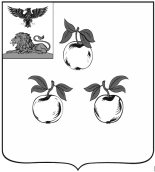 Избирательная комиссия муниципального района «Корочанский район» Белгородской областиПОСТАНОВЛЕНИЕ« 12 » сентября 2019 года							№ 29/187-3 г. КорочаО молодежной избирательной комиссиимуниципального района «Корочанский район»	В целях реализации пункта 10 статьи 24, пункта 9 статьи 26 Федерального закона от 12 июня 2002 года № 67-ФЗ «Об основных гарантиях избирательных прав и права на участие в референдуме граждан Российской Федерации», части 9 статьи 28, части 8 статьи 30 Избирательного кодекса Белгородской области  и содействия в обучении и формировании кадрового резерва избирательных комиссий, привлечения молодежи Корочанского района к активному участию в избирательных кампаниях различного уровня, проводимых на территории Корочанского района, повышения правовой культуры молодых и будущих избирателей и стимулирования их интереса к изучению избирательного законодательства, воспитания активной гражданской позиции, поддержки молодежных инициатив, формирования осознанного интереса молодых и будущих избирателей к вопросам управления государственными и местными делами посредством выборов и референдумов, избирательная комиссия муниципального района «Корочанский район» Белгородской области постановляет:1. Провести совместно с управлением культуры и молодежной политики администрации района с 1 октября 2019 года по 20 ноября 2019 года конкурс по формированию состава молодежной избирательной комиссии Корочанского района Белгородской области.2. Утвердить Положение о конкурсе по формированию состава молодежной избирательной комиссии Корочанского района Белгородской области (приложение № 1).3.Утвердить Регламент работы комиссии по организации и проведению конкурса по формированию состава молодежной избирательной комиссии Корочанского района Белгородской области и состав конкурсной комиссии (приложение № 2).4. Утвердить Положение о молодежной избирательной комиссии муниципального района «Корочанский район» Белгородской области (приложение № 3).5. Определить координаторами деятельности молодежной избирательной комиссии Корочанского района Белгородской области  избирательную комиссию муниципального района «Корочанский район» Белгородской области совместно с отделом молодежи Корочанского района  Белгородской области.6. Разместить настоящее постановление  на официальном web-сайте органов местного самоуправления муниципального района «Корочанский район» Белгородской области http://www.korocha.ru/.7. Контроль за исполнением настоящего постановления возложить на председателя избирательной комиссии муниципального района «Корочанский район» Белгородской области И.И. Масленникову.8. Об исполнении постановления информировать ежегодно к 15 декабря.Председательизбирательной комиссиимуниципального района «Корочанский район»						И.И. Масленникова Секретарьизбирательной комиссиимуниципального района«Корочанский район» 						Н.С. ЦоцоринаПриложение № 1ПОЛОЖЕНИЕо конкурсе по формированию состава молодежнойизбирательной комиссии муниципального района «Корочанский район»I. Общие положения1.1. Настоящее Положение регулирует порядок организации и проведения конкурса по формированию состава молодежной избирательной комиссии муниципального района «Корочанский район» (далее- избирательная комиссия Корочанского района)1.2. Конкурс по формированию состава молодежной избирательной комиссии Корочанского района (далее – конкурс) проводится в целях формирования состава молодежной избирательной комиссии Корочанского района (далее – молодежная избирательная комиссия) путем отбора наиболее талантливых, перспективных и интеллектуально развитых молодых людей по итогам конкурсных испытаний.1.3. Победители конкурса включаются в состав молодежной избирательной комиссии по представлению конкурсной комиссии по организации и проведению конкурса по формированию состава молодежной избирательной комиссии Корочанского района (далее – комиссия) на основании постановления избирательной комиссии Корочанского района.1.4. Формирование молодежной избирательной комиссии осуществляется один раз в два года в течение пятидесяти дней со дня объявления о проведении конкурса.II. Условия и порядок проведения конкурса2.1. Организация и проведение конкурса возлагается на комиссию и избирательную комиссию Корочанского района.Координацию деятельности по организации и проведению конкурса осуществляет избирательная комиссия Корочанского района совместно с управлением культуры и молодежной политики администрации района.2.2. В состав комиссии включаются представители избирательной комиссии района, аппарата администрации района, управления культуры и молодежной политики района, председателей участковых избирательных комиссий.2.3. Регламент работы комиссии и ее состав утверждаются постановлением избирательной комиссии Корочанского района.2.4. Информация о проведении конкурса (требования к участникам, дата и место представления документов для участия в конкурсе) размещается на странице избирательной комиссии Корочанского района сайта ОМСУ района.2.5. Кандидаты в состав молодежной избирательной комиссии (далее – кандидаты) выдвигаются: -  местными отделениями политических партий;-  молодежными общественными организациями и объединениями;-  органами исполнительной власти;-  участковыми избирательными комиссиями Корочанского района.Граждане Российской Федерации, проживающие на территории Корочанского района, вправе самостоятельно выдвинуть свою кандидатуру в состав молодежной избирательной комиссии.В молодежную избирательную комиссию может быть назначено не более одного представителя от субъекта выдвижения. 2.6. Кандидат представляет в избирательную комиссию Корочанского района по адресу: г. Короча, площадь Васильева, 28 (избирательная комиссия Корочанского района) в течение 30 календарных дней со дня объявления о проведении конкурса следующие документы:- личное заявление по форме согласно приложению № 1 к настоящему Положению;- копию паспорта;- заполненную анкету с фотографией формата 3x4 см по форме согласно приложению № 2 к настоящему Положению;- портфолио, оформленное в соответствии с рекомендациями, определенными в приложении № 3 к настоящему Положению;- характеристику с рекомендацией с места учебы, работы, общественной деятельности;- согласие на обработку персональных данных согласно приложению № 4 к настоящему Положению.2.7. Кандидат, представивший все необходимые документы, допускается к участию в конкурсе.2.8. Конкурс проводится в три этапа:2.8.1. Первый этап конкурса – рассмотрение конкурсной комиссией документов, представленных для участия в конкурсе.2.8.2. Второй этап конкурса – проведение профессионального тестирования для участников конкурса.По результатам тестирования комиссия определяет победителей второго этапа, которые допускаются к третьему этапу.2.8.3. Третий этап конкурса – собеседование конкурсной комиссии с участниками конкурса, прошедшими первый и второй этапы отбора.Не позднее, чем за пять рабочих дней до начала третьего этапа конкурса Конкурсная комиссия сообщает о дате, времени и месте его проведения всем кандидатам, допущенным к участию в третьем этапе.По результатам собеседования кандидатов, допущенных к участию в третьем этапе, комиссия определяет победителей конкурса.III. Порядок подведения итогов конкурса3.1. Итоговое решение о победителях конкурса принимается Конкурсной комиссией.3.2. По итогам проведенного конкурса комиссия рекомендует кандидатов из числа победителей конкурса для включения в состав молодежной избирательной комиссии, который утверждается постановлением избирательной комиссии Корочанского района.3.3. Все кандидаты в состав молодежной избирательной комиссии, участвовавшие в конкурсе и прошедшие собеседование на третьем этапе, но не вошедшие по итогам конкурса в состав молодежной избирательной комиссии, зачисляются в резерв молодежной избирательной комиссии.Приложение № 1к Положению о конкурсе по формированию состава молодежнойизбирательной комиссии  Корочанского районаПредседателюизбирательной комиссииКорочанского района И.И.Масленниковой __________________________________(Ф.И.О. в родительном падеже)ЗаявлениеПрошу рассмотреть мою кандидатуру на включение в состав молодежной избирательной комиссии Корочанского района.С документами, определяющими порядок проведения конкурса, и требованиями к кандидатам ознакомлен(а).Согласен(на):- на прохождение конкурсного отбора по формированию молодежной избирательной комиссии Корочанского района;- на проверку достоверности представленных мною сведений для включения в состав молодежной избирательной комиссии Корочанского района;- на передачу моих персональных данных ответственным за формирование и подготовку молодежной избирательной комиссии Корочанского района.К заявлению прилагаю следующие документы на ___ л. в ___ экз.:- 2 цветных фотографии формата 3 x 4 см;- анкету;- портфолио;- характеристику;- копию паспорта;- согласие на обработку персональных данных."__" _____________ 20__ г.                         ________________________                                      				                     (подпись)Приложение № 2к Положению о конкурсе по формированию состава молодежнойизбирательной комиссии                                                                                                    Корочанского районаАнкета участника конкурса по формированию составамолодежной избирательной комиссии  Корочанского района                                                                                                     Приложение № 3к Положению о конкурсепо формированию состава молодежнойизбирательной комиссииКорочанского районаРекомендациипо оформлению портфолио участника конкурса по формированиюсостава молодежной избирательной комиссии Корочанского районаРаздел № 1. Общие сведения об участникеЦель раздела – дать общую информацию об участнике, сфере его интересов.В состав данного раздела могут быть включены резюме, которое рассматривается как самопрезентация; самоотчет, который включает оценку своих достижений; анализ различных видов учебной, научной, общественной и иных видов деятельности и ее результатов; описание жизненных планов.Раздел № 2. Учебная деятельностьЦель раздела – оценка успеваемости участника, выявление уровня сформированности его умений и навыков.В разделе могут содержаться следующие данные: итоги успеваемости; результаты итоговой аттестации; перечень курсов по выбору и результат их прохождения; результаты тестирования и т.д.Этот раздел должен включать все имеющиеся у участника сертифицированные документы, подтверждающие индивидуальные достижения в различных видах деятельности: итоговые ведомости успеваемости за учебный год; копия аттестата об основном общем образовании; диплом о получении профессионального образования; свидетельства о прохождении курсов по выбору.Раздел № 3. Научная деятельностьЦель раздела – определить сферу научных интересов участника.В данном разделе должна быть отражена информация об участии в олимпиадах различного уровня и результаты; об участии в творческих и интеллектуальных конкурсах, конференциях, смотрах, соревнованиях; перечень творческих работ, формы и результаты их представления; достижения в системе дополнительного образования.Этот раздел содержит: свидетельства и дипломы, подтверждающие участие в олимпиадах различного уровня и результаты; сертификаты, грамоты и дипломы за победу и участие в творческих и интеллектуальных конкурсах, конференциях, смотрах, соревнованиях; виды творческих работ: реферативные, проектные, исследовательские работы, сочинения, эссе, заметки.Раздел № 4. Общественная деятельностьЦель раздела – определить уровень социальной активности и культуры участника, его интерес к социально значимой деятельности, проявления социальных инициатив.В данный раздел вносится информация о том, в каких мероприятиях социальной направленности кандидат принимал участие, фиксируются дата, уровень проведения мероприятия и выполняемая участником функция (слушатель, участник, организатор). Раздел содержит грамоты, дипломы участников, отзывы и другие документы, подтверждающие участие и результат.Раздел № 5. Отзывы и рекомендацииВ данном разделе могут быть: характеристика на участника конкурсного отбора, составленная органом исполнительной власти, органом местного самоуправления или руководителем учреждения (организации); рецензия внешнего эксперта на статью, опубликованную в СМИ; отзыв о работе (научной работе, социальном проекте, организованном мероприятии); рекомендательные письма от физических лиц и от организаций.Приложение № 4к Положению о конкурсе по формированию состава молодежной избирательной комиссии  Корочанского районаСогласие на обработку персональных данныхЯ, _______________________________________________________________,(фамилия, имя, отчество)проживающий(ая) по адресу _________________________________________,__________________________________________________________________(место регистрации)__________________________________ серия __________ номер __________(наименование документа, удостоверяющего личность)выдан ____________________________________________________________________________________________ дата выдачи ________________________выражаю свое согласие на обработку моих следующих персональных данных:фамилия, имя, отчество, год, месяц, дата, место рождения, адрес регистрации, образование, место учебы и любая иная информация, относящаяся к моей личности, доступная или известная в любой конкретный момент времени (далее – персональные данные) избирательной комиссии Корочанского района (далее – оператор) для оформления всех необходимых документов, требующихся в процессе подготовки и проведения конкурса по формированию состава молодежной избирательной комиссии Корочанского района, а также последующих мероприятий, сопряженных с данным конкурсом, путем сбора, систематизации, накопления, хранения, использования, распространения (в том числе передачи), обезличивания, а также на уточнение (обоснованное изменение), блокирование, уничтожение и осуществление иных действий с моими персональными данными с учетом действующего законодательства как ручным, так и автоматизированным способами на срок с ____________ 201_ г. до истечения сроков хранения соответствующей информации или документов, содержащих информацию с персональными данными, установленных оператором.Я оставляю за собой право в случае неправомерного использования предоставленных данных отозвать согласие, предоставив в адрес оператора письменное заявление.Настоящим я подтверждаю, что в случае необходимости предоставления персональных данных для достижения указанных выше целей третьим лицам оператор вправе в необходимом объеме раскрывать для совершения вышеуказанных действий информацию обо мне лично (включая мои персональные данные) таким третьим лицам, их агентам и иным уполномоченным лицам, а также предоставлять таким лицам соответствующие документы, содержащие такую информацию, для обработки персональных данных на основании настоящего согласия.    "__" _____________ 2019 г.    ________________   _____________________                                       				     подпись              		         Ф.И.О.                                                                                                           Приложение № 2РЕГЛАМЕНТ работы конкурсной комиссии по организации и проведению конкурса по формированию состава молодежной избирательной комиссии Корочанского районаКонкурсная комиссия по организации и проведению конкурса по формированию состава молодежной избирательной комиссии Корочанского района (далее – Конкурсная комиссия) является совещательно-консультационным органом, образованным в целях организации оценки документов, представленных кандидатами на конкурс по формированию состава молодежной избирательной комиссии (далее – Конкурс).Конкурсная комиссия в своей деятельности руководствуется действующими законодательными актами Российской Федерации, Белгородской области, постановлениями Центральной избирательной комиссии Российской Федерации, избирательной комиссии Корочанского района  и Положением о Конкурсной комиссии по организации и проведению конкурса по формированию состава молодежной избирательной комиссии Корочанского района (далее – Положение).Члены Конкурсной комиссии осуществляют свою деятельность на безвозмездной основе. Задачей Конкурсной комиссии является проведение оценки представленных на Конкурс документов кандидатов в состав молодежной избирательной комиссии Корочанского района и проведение  собеседования с кандидатами.Руководит работой Конкурсной комиссии председатель Конкурсной комиссии, которым является председатель избирательной комиссии Корочанского района.В состав Конкурсной комиссии входят представители избирательной комиссии Корочанского района, аппарата администрации Корочанского района, управления культуры и молодежной политики района, участковых избирательных комиссий.Для координации работы Конкурсной комиссии вводятся должности заместителя председателя и секретаря Конкурсной комиссии.Председатель Конкурсной комиссии:руководит работой Конкурсной комиссии, планирует ее деятельность, ведет заседания, контролирует выполнение решений Конкурсной комиссии;утверждает повестку дня заседаний Конкурсной комиссии с учетом предложений ее членов;утверждает решения Конкурсной комиссии.В период временного отсутствия председателя Конкурсной комиссии по его поручению полномочия председателя Конкурсной комиссии осуществляются заместителем председателя Конкурсной комиссии.Основной формой работы Конкурсной комиссии являются заседания.Повестка дня заседания Конкурсной комиссии формируется председателем или заместителем председателя Конкурсной комиссии с учетом предложений членов Конкурсной комиссии и рассылается членам Конкурсной комиссии заблаговременно вместе с пакетом необходимых документов в электронном виде.Заседания Конкурсной комиссии проводятся председателем Конкурсной комиссии или в его отсутствие заместителем председателя Конкурсной комиссии.Заседание Конкурсной комиссии считается правомочным, если на нем присутствует не менее 50 процентов от всех членов Конкурсной комиссии.Решения на заседаниях Конкурсной комиссии принимаются на основании данных оценки простым большинством голосов присутствующих членов Конкурсной комиссии, и оформляется протоколом. При равенстве голосов принятым считается решение, за которое проголосовал председательствующий на заседании Конкурсной комиссии.В случае несогласия кого-либо из членов Конкурсной комиссии с вынесенным заключением (предложением, рекомендацией) он может выразить особое мнение, которое фиксируется в протоколе заседания Конкурсной комиссии.Организационно-техническое и информационное обеспечение деятельности Конкурсной комиссии осуществляет избирательная комиссия Корочанского района.Состав конкурсной комиссии по организации и проведению конкурса по формированию состава молодежной избирательной комиссии Корочанского районаЧлены конкурсной комиссииБелова                                         заместитель председателя избирательной Елена Владимировна                комиссии Корочанского районаВиноходова                               заместитель начальника управления Оксана Васильевна                  культуры и молодежной политики районаАлифанова                                 начальник отдела муниципальной службыНаталья Александровна           и кадровГамова                                       член участковой избирательной комиссии                                        Татьяна Георгиевна                 №637Приложенеи№3ПОЛОЖЕНИЕО МОЛОДЕЖНОЙ ИЗБИРАТЕЛЬНОЙ КОМИССИИ МУНИЦИПАЛЬНОГО РАЙОНА «КОРОЧАНСКИЙ РАЙОН»I. Общие положения1.1. Настоящее Положение о молодежной избирательной комиссии муниципального района «Корочанский район» (далее – молодежная избирательная комиссия) определяет правовое положение, структуру и полномочия молодежной избирательной комиссии.1.2. Молодежная избирательная комиссии является постоянно действующим совещательным и консультационным органом при избирательной комиссии муниципального района «Корочанский район», создаваемым с целью содействия избирательной комиссии муниципального района «Корочанский район в деятельности по обучению и формированию кадрового резерва избирательных комиссий, привлечения молодежи Корочанского района к активному участию в избирательных кампаниях различного уровня, повышения правовой культуры молодых и будущих избирателей и стимулирования их интереса к изучению избирательного законодательства, воспитания активной гражданской позиции, поддержки молодежных инициатив, формирования осознанного интереса молодых и будущих избирателей к вопросам управления государственными и местными делами посредством выборов и референдумов.1.3. Молодежная избирательная комиссия в своей деятельности руководствуется Конституцией Российской Федерации, федеральными законами, указами и распоряжениями Президента Российской Федерации, постановлениями и распоряжениями Правительства Российской Федерации, Уставом Белгородской области, законами Белгородской области, Избирательным кодексом Белгородской области, постановлениями Центральной избирательной комиссии Российской Федерации, Избирательной комиссии Белгородской области, избирательной комиссии муниципального района «Корочанский район», а также настоящим Положением.1.4. Члены молодежной избирательной комиссии осуществляют свою деятельность на добровольной и безвозмездной основе в порядке, установленном настоящим Положением.1.5. Срок полномочий молодежной избирательной комиссии – два года.1.6. Каждому члену молодежной избирательной комиссии выдается удостоверение.1.7. Организационное обеспечение деятельности молодежной избирательной комиссии осуществляет избирательная комиссия муниципального района «Корочанский район».II. Цели и задачи деятельности молодежной избирательной комиссии района 2.1. Целями деятельности молодежной избирательной комиссии являются:- подготовка и обучение представителей социально активной молодежи Корочанского района для дальнейшего включения их в составы участковых избирательных комиссий Корочанского района и их резерва;- привлечение молодежи Корочанского района к активному участию в избирательных кампаниях различного уровня, формирование у молодежи активной гражданской позиции, ответственного отношения к выборам;- повышение правовой культуры молодых и будущих избирателей.2.2. Основные задачи деятельности молодежной избирательной комиссии:- участие молодежи в формировании комплекса мер по повышению правовой культуры избирателей (участников референдума) обучению организаторов выборов;- разработка и реализация проектов, направленных на стимулирование интереса у молодежи района к изучению избирательного законодательства и совершенствованию избирательной системы;- обеспечение участия представителей молодежи в работе избирательных комиссий;- содействие в формировании и подготовки кадрового резерва избирательных комиссий района;- участие в формировании осознанного интереса молодых и будущих избирателей к вопросам управления государственными и местными делами посредством выборов и референдумов;- участие в формировании гражданского самосознания, правовой культуры и правосознания молодежи.III. Порядок формирования и состав молодежной избирательной комиссии Корочанского района3.1. Формирование состава молодежной избирательной комиссии осуществляется избирательной комиссией Корочанского района на конкурсной основе из числа граждан Российской Федерации в возрасте от 18 до 30 лет включительно, постоянно проживающих на территории Корочанского района.Формирование молодежной избирательной комиссии осуществляется на основе предложений:-  местных отделений политических партий;-  молодежных общественных организаций и объединений;-  органов исполнительной власти;-  участковых избирательных комиссий Корочанского района;-  граждан Российской Федерации, проживающих на территории Корочанского района, вправе самостоятельно выдвинуть свою кандидатуру в состав молодежной избирательной комиссии.В молодежную избирательную комиссию может быть назначено не более одного представителя от субъекта выдвижения.3.2. Молодежная избирательная комиссия формируется в составе 10 членов комиссии. Состав молодежной избирательной комиссии определяется в соответствии со следующей процедурой.3.2.1. Постановлением избирательной комиссии муниципального района «Корочанский район» создается комиссия по организации и проведению конкурса по формированию состава молодежной избирательной комиссии (далее – комиссия).3.2.2. По итогам проведенного конкурса комиссия рекомендует кандидатов из числа победителей конкурса, набравших наибольшее количество баллов, для включения в состав молодежной избирательной комиссии.3.2.3. Все кандидаты в состав молодежной избирательной комиссии, участвовавшие в конкурсе и прошедшие экспресс-собеседование на третьем этапе, но не вошедшие по итогам конкурса в состав молодежной избирательной комиссии, зачисляются в резерв молодежной избирательной комиссии.3.3. В состав молодежной избирательной комиссии входят:- председатель молодежной избирательной комиссии;- заместитель председателя молодежной избирательной комиссии;- секретарь молодежной избирательной комиссии;- члены молодежной избирательной комиссии.3.4. Председатель, заместитель председателя, секретарь молодежной избирательной комиссии избираются из числа членов молодежной избирательной комиссии на первом организационном заседании в течение месяца со дня официального утверждения состава молодежной избирательной комиссии путем открытого или тайного голосования. Решение о виде голосования принимается большинством голосов от установленного числа членов молодежной избирательной комиссии.Председатель молодежной избирательной комиссии избирается по предложению избирательной комиссии Корочанского района.Кандидатуры на должности заместителя председателя, секретаря молодежной избирательной комиссии вправе выдвигать все члены молодежной избирательной комиссии.Кандидат считается избранным председателем, заместителем председателя молодежной избирательной комиссии либо секретарем молодежной избирательной комиссии, если за него проголосовало большинство членов молодежной избирательной комиссии от установленного числа членов молодежной избирательной комиссии.3.5. Персональный состав молодежной избирательной комиссии и его резерв утверждается постановлением избирательной комиссии района. Избирательная комиссия при назначении кандидатуры в состав молодежной избирательной комиссии обязана получить письменное согласие гражданина (образец заявления прилагается).3.6. Первое заседание молодежной избирательной комиссии открывает председатель или заместитель председателя избирательной комиссии Корочанского района и ведет его до избрания председателя молодежной избирательной комиссии.3.7. Обеспечение деятельности молодежной избирательной комиссии  осуществляет избирательная комиссия Корочанского района. IV. Полномочия молодежной избирательной комиссии Корочанского района4.1. В рамках своих полномочий молодежная избирательная комиссия: - содействует обеспечению взаимодействия молодежи и молодежных общественных объединений с избирательной комиссией Корочанского района по вопросам повышения правовой культуры и электоральной активности молодежи; - осуществляет мониторинг и анализ электоральной активности молодых избирателей в возрасте до 30 лет, впервые голосующих на выборах всех уровней на территории района, участие молодежи в выборах в качестве кандидатов, в работе избирательных комиссий всех уровней в качестве членов комиссии с правом решающего голоса, совещательного голоса, наблюдателей;- вносит предложения в избирательную комиссию района по вопросам, входящим в компетенцию избирательной комиссии района;- по поручению избирательной комиссии Корочанского района участвует в подготовке вопросов, планируемых к рассмотрению на ее заседаниях;- вырабатывает рекомендации, готовит предложения по работе с молодыми и будущими избирателями и непосредственно участвует в реализации мероприятий по повышению правовой культуры молодых и будущих избирателей;- участвует в реализации мероприятий, направленных на развитие молодежного самоуправления; - участвует в реализации мероприятий, связанных с подготовкой и проведением выборов и референдумов на территории района;- участвует в деятельности участковых избирательных комиссий;4.2. Молодежная избирательная комиссия в целях выполнения возложенных на неё задач имеет право:- взаимодействовать с участковыми избирательными комиссиями, с органами местного самоуправления;- получать знания и практические навыки в области избирательного права и избирательного процесса;- участвовать в заседаниях избирательной комиссии Корочанского района.V. Порядок деятельности молодежной избирательной комиссии Корочанского района5.1. Срок полномочий молодёжной избирательной комиссии исчисляется со дня ее первого заседания.5.2. Деятельность молодежной избирательной комиссии осуществляется на основе коллегиальности, свободного, открытого и гласного обсуждения и решения вопросов, входящих в её компетенцию. 5.3. Заседания молодежной избирательной комиссии проводятся по мере необходимости, но не реже одного раза в квартал. В случае необходимости по решению председателя молодежной избирательной комиссии, по предложению председателя избирательной комиссии района или не менее одной трети членов молодежной избирательной комиссии могут проводиться внеочередные заседания.5.4. Заседания молодежной избирательной комиссии проводится в   избирательной комиссии Корочанского района. Председатель молодежной избирательной комиссии может принять решение о проведении выездного заседания молодежной избирательной комиссии на территории Корочанского района или заседания в форме вебинара.5.5. Заседания молодежной избирательной комиссии проводятся открыто и гласно. На заседании молодежной избирательной комиссии  вправе присутствовать члены избирательной комиссии района,  представители средств массовой информации.5.6. Заседание молодежной избирательной комиссии считается правомочным, если на нем присутствует более половины от общего количества членов молодежной избирательной комиссии.5.7. Деятельностью молодежной избирательной комиссии руководит председатель молодежной избирательной комиссии, а в период его отсутствия – заместитель председателя молодежной избирательной комиссии.5.8. Молодежная избирательная комиссия осуществляет свою деятельность в соответствии с ежегодными планами работы, утверждаемыми на заседании молодежной избирательной комиссии.VI. Порядок принятия решений молодежной избирательной комиссии6.1. Молодежная избирательная комиссия принимает решения по вопросам, входящим в ее компетенцию.6.2. Решение молодежной избирательной комиссии принимается путем открытого голосования простым большинством голосов от числа присутствующих на заседании членов молодежной избирательной комиссии, за исключением случаев, предусмотренных пунктами 6.2, 6.4 раздела 6 настоящего Положения6.3. При принятии молодежной избирательной комиссией решения в случае равного числа голосов членов молодежной избирательной комиссии, поданных «за» и «против», голос председателя молодежной избирательной комиссии (председательствующего на заседании) является решающим.6.4. Решения молодежной избирательной комиссии подписывается председателем и секретарем молодежной избирательной комиссии.6.5. Решения молодежной избирательной комиссии вступают в силу со дня их принятия, если в самом решении не указан иной срок.6.6. Члены молодежной избирательной комиссии, несогласные с решением молодежной избирательной комиссии, вправе изложить в письменной форме особое мнение, отражаемое в протоколе молодежной избирательной комиссии и прилагаемое к ее решению, в связи с которым это мнение изложено.6.7. В ходе заседания молодежной избирательной комиссии ведется протокол, который подписывается председателем (председательствующим на заседании) и секретарем молодежной избирательной комиссии.6.8. Протоколы заседаний, решения молодежной избирательной комиссии и иная информация о деятельности молодежной избирательной комиссии доводятся до сведения членов молодежной избирательной комиссии, других заинтересованных лиц.6.9. Решения молодежной избирательной комиссии размещаются на странице избирательной комиссии Корочанского района сайта ОМСУ района.6.10. Решение и (или) действие (бездействие) молодежной избирательной комиссии может быть обжаловано в избирательную комиссию Корочанского района. 6.11. Решение молодежной избирательной комиссии, принятое с превышением её полномочий, может быть отменено избирательной комиссией Корочанского района.VII. Полномочия председателя, заместителя председателя, секретаря и членов молодежной избирательной комиссии Корочанского района7.1. Председатель молодежной избирательной комиссии:- осуществляет руководство работой молодежной избирательной комиссии;- формирует на основе предложений членов молодежной избирательной комиссии план работы молодежной избирательной комиссии и повестку дня его очередного заседания;- дает поручения заместителю председателя, секретарю и членам молодежной избирательной комиссии;- подписывает протоколы заседаний и решения молодежной избирательной комиссии;- является представителем молодежной избирательной комиссии во взаимоотношениях с избирательной комиссией Корочанского района,  органами местного самоуправления, муниципальными отделениями политических партий, общественными объединениями и их структурными подразделениям, а также с иными организациями и лицами;- определяет основные формы и перспективные направления деятельности молодежной избирательной комиссии;- представляет на рассмотрение избирательной комиссии района предложения по повышению правовой культуры молодых и будущих избирателей;- выносит на голосование молодежной избирательной комиссии после согласования с избирательной комиссией района вопрос о досрочном прекращении деятельности того или иного члена молодежной избирательной комиссии.7.2. Заместитель председателя молодежной избирательной комиссии:- осуществляет организационное и информационное обеспечение деятельности молодежной избирательной комиссии, в том числе:- обеспечивает подготовку проекта ежегодного плана работы молодежной избирательной комиссии;- выполняет поручения председателя молодежной избирательной комиссии  в соответствии с возложенными на него полномочиями;- замещает председателя молодежной избирательной комиссии в случае его отсутствия или невозможности выполнения им своих обязанностей;- по поручению председателя молодежной избирательной комиссии созывает и ведет заседания молодежной избирательной комиссии;- дает поручения членам молодежной избирательной комиссии в пределах своих полномочий;- осуществляет иные полномочия, предусмотренные настоящим Положением.7.3. Секретарь молодежной избирательной комиссии:- организует подготовку заседаний молодежной избирательной комиссии, вносимых на его рассмотрение вопросов;- составляет проекты повесток заседаний молодежной избирательной комиссии;- организует и контролирует работу по подготовке материалов к заседаниям молодежной избирательной комиссии, в случае необходимости - проектов соответствующих решений молодежной избирательной комиссии, а также ведет протоколы заседаний молодежной избирательной комиссии;- информирует членов молодежной избирательной комиссии и приглашенных лиц о месте, времени проведения и повестке очередного заседания, обеспечивает их необходимыми материалами;- подписывает протоколы заседаний молодежной избирательной комиссии;- организует перспективное и текущее планирование деятельности молодежной избирательной комиссии, контролирует ход выполнения планов её работы;- выполняет поручения председателя, заместителя председателя молодежной избирательной комиссии;- дает поручения членам молодежной избирательной комиссии в пределах своих полномочий;- осуществляет иные полномочия, предусмотренные настоящим Положением.7.4. Члены молодежной избирательной комиссии:- вносят свои предложения в план работы молодежной избирательной комиссии;- участвуют в подготовке решений молодежной избирательной комиссии;- участвуют в подготовке и реализации проектов молодежной избирательной комиссии;- выполняют поручения председателя, заместителя председателя и секретаря молодежной избирательной комиссии;- осуществляют иные полномочия, предусмотренные настоящим Положением.7.5. Координацию деятельности молодежной избирательной комиссии осуществляет избирательная комиссия Корочанского района. VIII. Статус члена молодёжной избирательной комиссии8.1. Члены молодёжной избирательной комиссии обязаны:8.1.1. Присутствовать на заседаниях молодёжной избирательной комиссии.8.1.2. Принимать активное участие в деятельности молодёжной избирательной комиссии.8.1.3. Выполнять поручения молодёжной избирательной комиссии и избирательной комиссии Корочанского района.8.2. Члены молодёжной избирательной комиссии имеют право:8.2.1. Вносить предложения по вопросам, входящим в компетенцию молодёжной избирательной комиссии, для рассмотрения на заседаниях и предлагать проведение голосования по данным вопросам.8.2.2. Знакомиться с документами и материалами, непосредственно связанными с работой молодёжной избирательной комиссии, получать копии этих документов и материалов.8.2.3. Присутствовать на заседаниях избирательной комиссии Корочанского района.8.3. Член молодежной избирательной комиссии:8.3.1. Заблаговременно извещается о заседаниях молодёжной избирательной комиссии.8.3.2. Вправе выступать на заседании молодёжной избирательной комиссии, вносить предложения по вопросам, входящим в компетенцию молодёжной избирательной комиссии, и требовать проведения по данным вопросам голосования.8.3.3. Вправе задавать другим участникам заседания молодёжной избирательной комиссии вопросы в соответствии с повесткой дня и получать на них ответы по существу.8.3.4. Вправе знакомиться с документами и материалами, включая документы и материалы, находящиеся на машиночитаемых носителях, молодёжной избирательной комиссии и получать копии этих документов и материалов (за исключением материалов, содержащих конфиденциальную информацию, отнесенную к таковой в порядке, установленном федеральным законом), требовать заверения указанных копий.8.4. Член молодежной избирательной комиссии не вправе выступать от имени молодёжной избирательной комиссии в ходе публичных мероприятий, а также в средствах массовой информации без поручения молодёжной избирательной комиссии.IX. Порядок досрочного прекращения деятельностипредседателя, заместителей председателя, секретаря и членов молодежной избирательной комиссии Корочанского района и замещения вакантных должностей9.1. Полномочия члена молодежной избирательной комиссии прекращаются досрочно в случаях:- представления в избирательную комиссию Корочанского района подложных документов или заведомо ложных сведений при участии в конкурсе по формированию состава молодежной избирательной комиссии и при осуществлении своей дальнейшей деятельности;- утраты гражданства Российской Федерации;- переезда на постоянное место жительства в другие районы;- по личному заявлению члена молодежной избирательной комиссии;- вступления в законную силу в отношении члена молодёжной избирательной комиссии обвинительного приговора суда либо решения (постановления) суда о назначении административного наказания за нарушение законодательства о выборах и референдумах;- признания члена молодёжной избирательной комиссии решением суда, вступившим в законную силу, недееспособным, ограниченно дееспособным, безвестно отсутствующим или умершим;- иных случаях, предусмотренных действующим законодательством Российской Федерации.9.2. В случае неоднократного неисполнения или ненадлежащего исполнения поручений руководства молодежной избирательной комиссии, неоднократного неисполнения решений молодёжной избирательной комиссии, в случае нарушения настоящего Положения, а также за неоднократное (два и более раз) непосещение заседаний молодёжной избирательной комиссии без уважительных причин, член молодежной избирательной комиссии может быть исключен из состава решением молодежной избирательной комиссии, если за него проголосовали не менее двух третей от общего числа членов молодежной избирательной комиссии.9.3. Решение о досрочном прекращении полномочий члена молодежной избирательной комиссии утверждается на заседании избирательной комиссии Корочанского района, на основании представления молодежной избирательной комиссии.9.4. Полномочия председателя, заместителя председателя, секретаря молодежной избирательной комиссии прекращаются досрочно в случаях, предусмотренных в пункте 9.1 раздела 9 настоящего Положения, а также по решению не менее двух третей от общего числа членов молодежной избирательной комиссии, принятого на основании представления избирательной комиссии Корочанского района.9.5. Вакантные места, образовавшиеся в молодежной избирательной комиссии в связи с досрочным прекращением полномочий его членов, замещаются на оставшийся срок полномочий молодежной избирательной комиссии в соответствии со следующей процедурой:9.5.1. Преимущественное право членства в составе молодежной избирательной комиссии предоставляется лицам, включенным в резерв актива молодежной избирательной комиссии.9.5.2. Информация о вакантных местах в составе молодежной избирательной комиссии доводится заместителем председателя молодежной избирательной комиссии до лиц, включенных в резерв молодежной избирательной комиссии, в течение четырнадцати рабочих дней с момента утверждения решения о досрочном прекращении полномочий члена молодежной избирательной комиссии.9.5.3. В течение пяти рабочих дней с момента доведения информации, указанной в подпункте 9.5.2 пункта 9.5 настоящего Положения, лица, включенные в резерв молодежной избирательной комиссии, претендующие на членство в составе молодежной избирательной комиссии, представляют председателю молодежной избирательной комиссии заявления о включении в состав молодежной избирательной комиссии.9.5.4. В течение четырнадцати рабочих дней с момента окончания срока принятия заявлений о включении в состав молодежной избирательной комиссии проводится заседание молодежной избирательной комиссии, в ходе которого рассматриваются кандидатуры лиц, претендующих на включение в состав молодежной избирательной комиссии. По итогам заседания молодежной избирательной комиссии принимает решение о представлении в избирательную комиссию Корочанского района кандидатуры для включения в состав молодежной избирательной комиссии.9.5.5. В случае отсутствия по истечении периода, указанного в подпункте 9.5.3 пункта 9.5 настоящего Положения, поданных заявлений на включение в состав молодежной избирательной комиссии проводится открытый конкурс на включение в состав молодежной избирательной комиссии в соответствии с подпунктами 3.2.1-3.2.2 пункта 3.2 раздела 3 настоящего Положения и Положением о конкурсе по формированию состава молодежной избирательной комиссии Корочанского района.X. Ответственность молодёжной избирательной комиссии10.1. В случае нарушения настоящего Положения и (или) несоблюдения порядка формирования молодёжная избирательная комиссия может быть расформирована.10.2. Расформирование молодёжной избирательной комиссии осуществляется по решению избирательной комиссии района постановлением избирательной комиссии Корочанского района.XI. Заключительные и переходные положения11.1. Настоящее Положение вступает в силу с момента его утверждения избирательной комиссией муниципального района «Корочанский район».11.2. Изменения и (или) дополнения в настоящее Положение вносятся избирательной комиссией Корочанского района, в том числе по предложению молодёжной избирательной комиссии, и утверждаются постановлением избирательной комиссии Корочанского района.Приложениек Положению о молодёжной избирательной комиссии Корочанского района ЗаявлениеДаю согласие на назначение меня членом молодежной избирательной комиссии Корочанского района.О себе сообщаю  следующие сведения:- дата рождения ___________ г., - место рождения _________________________________________________________________________________________;- гражданство РФ, вид документа: паспорт серия _______ № _____________, выдан ___________________________________________________________;- место работы, должность (род занятий): _______________________________________________________________________________________________. - образование: _________________________, в _________________ г. окончил ____________________________________________________________________________________________________________________________________ __________________________________________________________________ (указать (при наличии) сведения о юридическом образовании и ученой степени в области права)- адрес места жительства: ____________________________________________________________________________________________________________;- рабочий телефон (с кодом города) _____________, домашний телефон (с кодом города)________________, мобильный телефон ___________________.Имею опыт работы в избирательных комиссиях:________________________ _________________________________________________________________ (указать какой)____________________ 				__________________  	(дата)							(подпись)УТВЕРЖДЕНОпостановлением избирательнойкомиссии муниципального района «Корочанский район» от 12.09.2019 года № 29/187-3СОГЛАСОВАНОЗаместитель главы администрацииКорочанского  района – руководительаппарата  администрации района ____________С.Ю.Кизимов_________2019 года1. Сведения об участнике1. Сведения об участникеФамилия, имя, отчествоЧисло, месяц, год рожденияДомашний адрес (с указанием индекса)Телефон (указать код региона)Контактные номера телефоновE-mailСсылка на аккаунт в социальных сетяхМесто учебы (работы)ОбразованиеСведения о награждении премиями, дипломами, грамотами2. Сведения об организации (учреждении), которую (ое) представляет участник2. Сведения об организации (учреждении), которую (ое) представляет участникПолное название организации (учреждения)Должность участника в организации (учреждении)Фактический адрес местонахождения организацииТелефон, ФаксE-mailСайтФамилия, имя, отчество руководителяКонтактные номера телефонов руководителяУТВЕРЖДЕНпостановлением избирательнойкомиссии Корочанского районаот 12.09.2019 года № 29/187-3СОГЛАСОВАНЗаместитель главы администрацииКорочанского  района – руководительаппарата  администрации района ____________С.Ю.Кизимов«__»_____________2019 годаМасленниковаИрина Ивановнапредседатель избирательной комиссии Корочанского района, председатель Конкурсной комиссии Кизимов Сергей Юрьевичзаместитель главы администрацииКорочанского района – руководительаппарата администрации района(по согласованию)Цоцорина Наталья Сергеевна секретарь избирательной комиссии Корочанского района, секретарь Конкурсной комиссииСОГЛАСОВАНО:Заместитель главы администрацииКорочанского  района – руководительаппарата  администрации района ____________С.Ю.Кизимов«__»_____________2019 годаУТВЕРЖДЕНОпостановлением избирательнойкомиссией муниципального района «Корочанский район» от 12 сентября 2019 года № 29/187-3В избирательную комиссиюКорочанского районаот гражданина Российской Федерации_________________________________,предложенного для назначения в состав молодежной избирательной комиссии  Корочанского района__________________________________________________________________